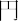 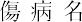 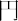 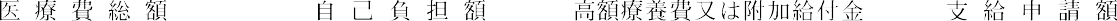 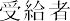 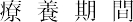 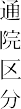 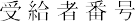 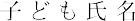 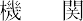 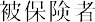 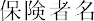 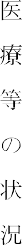 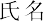 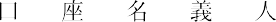 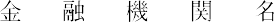 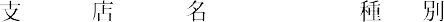 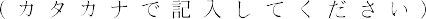 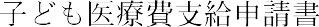 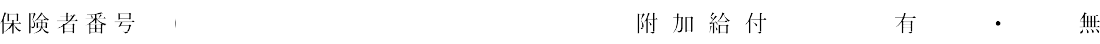 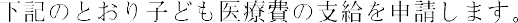 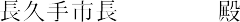 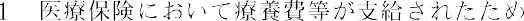 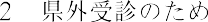 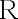 お子様の子ども医療費受給者証（黄色・はがきサイズ）の受給者欄に記載されている方の情報を記入してください。1 2 3 45 6 7ナガクテ ハナコ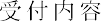 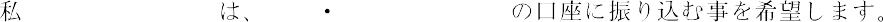 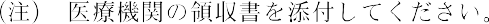 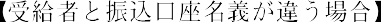 長久手 太郎	妻  長久手  花子長久手 太郎	妻  長久手  花子長久手 太郎	妻  長久手  花子長久手 太郎	妻  長久手  花子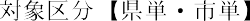 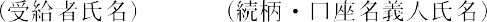 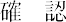 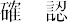 